	BESLUT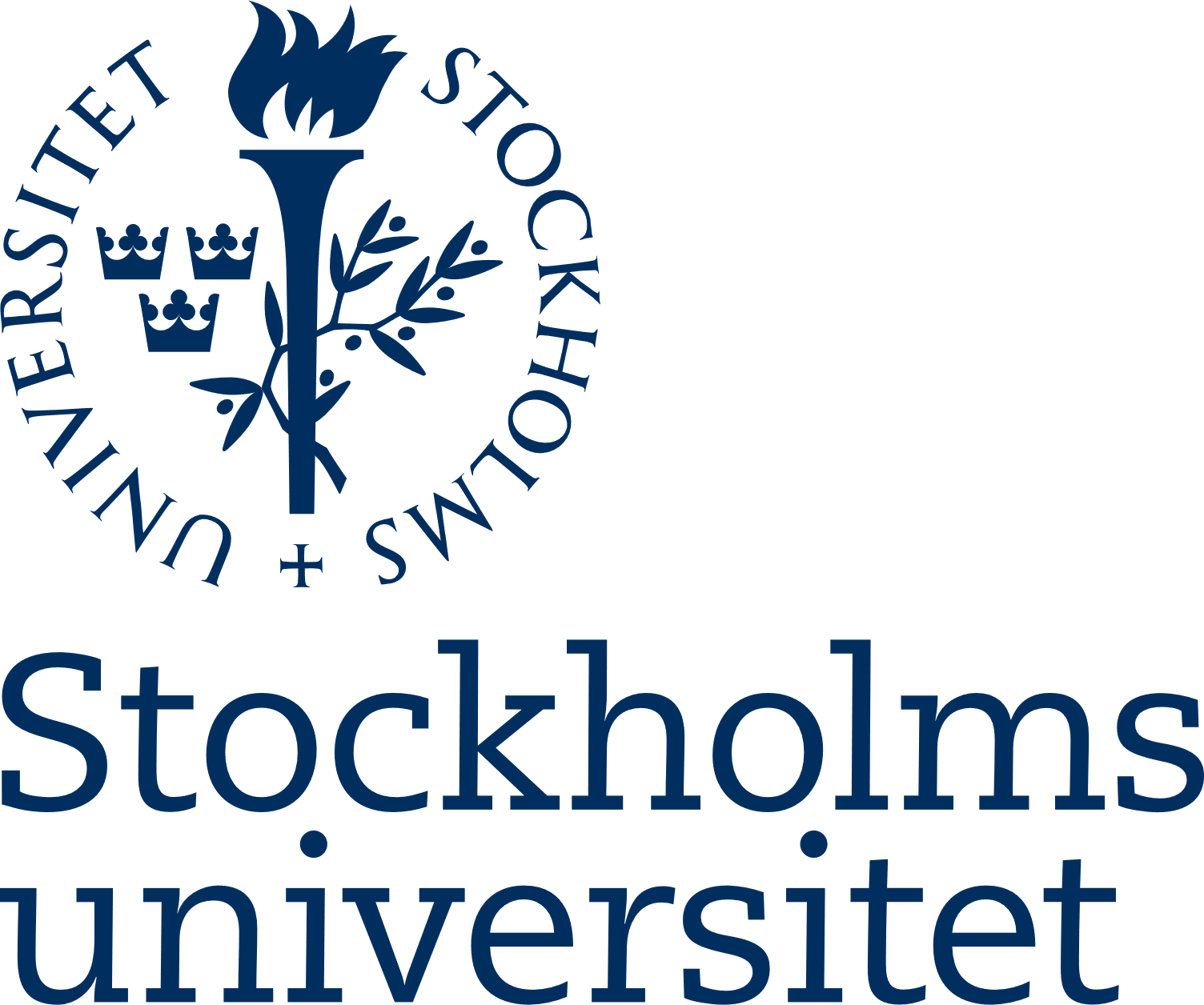 	20XX-XX-XX	Dnr SUInstitutionens eller centrum-bildningens namnEnligt RA-FS 1999:1 gäller att primärmaterial skall sparas i minst tio år. Därefter är det möjligt att gallra under förutsättning att all publicering av resultat från materialet är avslutad och att den sista avhandlingen som är kopplad till materialet har försvarats. Material som bedöms ha ett särskilt värde eller vara av stort allmänt intresse bevaras. Handlingar som innehåller grundläggande uppgifter om syfte, metod och resultat i projektet skall bevaras.Projekttitel/projekt-ID:Start- och sluttid för projektet:Gallringsår:Omfattning (hyllmeter/datamängd) som gallras:Typ/-er av forskningsdata som gallras:Ev. övrig kompletterande information:Motivering till beslut om gallring enligt RA-FS 1999:1  och SU-FV 2.6.2-3145-20:Datum för beslut:Prefekt (endast namn):Ansvarig forskare (endast namn):